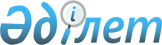 Астрахан аудандық мәслихатының 2018 жылғы 24 желтоқсандағы № 6С-48-2 "2019-2021 жылдарға арналған ауылдық округтердің бюджеттері туралы" шешіміне өзгерістер енгізу туралыАқмола облысы Астрахан аудандық мәслихатының 2019 жылғы 29 қарашадағы № 6С-56-3 шешімі. Ақмола облысының Әділет департаментінде 2019 жылғы 6 желтоқсанда № 7557 болып тіркелді
      Қазақстан Республикасының 2008 жылғы 4 желтоқсандағы Бюджет кодексінің 106 бабының 4 тармағына, "Қазақстан Республикасындағы жергілікті мемлекеттік басқару және өзін-өзі басқару туралы" Қазақстан Республикасының 2001 жылғы 23 қаңтардағы Заңының 6 бабының 1 тармағының 1) тармақшасына сәйкес, Астрахан аудандық мәслихаты ШЕШІМ ҚАБЫЛДАДЫ:
      1. Астрахан аудандық мәслихатының "2019-2021 жылдарға арналған ауылдық округтердің бюджеттері туралы" 2018 жылғы 24 желтоқсандағы № 6С-48-2 (Нормативтік құқықтық актілерді мемлекеттік тіркеу тізілімінде № 7043 тіркелген, 2019 жылғы 17 қаңтарда Қазақстан Республикасы нормативтік құқықтық актілерінің электрондық түрдегі эталондық бақылау банкінде жарияланған) шешіміне келесі өзгерістер енгізілсін:
      1, 2, 3, 4, 5, 6 тармақтары жаңа редакцияда баяндалсын:
      "1. Астрахан ауылдық округінің 2019-2021 жылдарға арналған бюджеті, тиісінше 1, 1-1 және 1-2 қосымшаларға сәйкес, оның ішінде 2019 жылға келесі көлемдерде бекітілсін:
      1) кірістер – 59449,4 мың теңге, оның ішінде:
      салықтық түсімдер – 47077,0 мың теңге;
      салықтық емес түсімдер – 24,0 мың теңге;
      негізгі капиталды сатудан түсетін түсімдер – 0,0 мың теңге;
      трансферттер түсімі – 12348,4 мың теңге;
      2) шығындар – 66818,2 мың теңге;
      3) қаржы активтерімен операциялар бойынша сальдо – 0,0 мың теңге:
      қаржы активтерін сатып алу – 0,0 мың теңге;
      мемлекеттің қаржы активтерін сатудан түсетін түсімдер – 0,0 мың теңге;
      4) бюджет тапшылығы (профициті) – -7368,8 мың теңге;
      5) бюджет тапшылығын қаржыландыру (профицитін пайдалану) – 7368,8 мың теңге.";
      "2. Астрахан ауылдық округінің 2019 жылға арналған бюджет көлемінде аудандық бюджеттен ауылдық округтің бюджетіне берілетін бюджеттік субвенциялар 8718,0 мың теңге сомасында, азаматтық қызметшілердің жекелеген санаттарының, мемлекеттік бюджет қаражаты есебінен ұсталатын ұйымдар қызметкерлерінің, қазыналық кәсіпорындар қызметкерлерінің жалақысын көтеруге, республикалық бюджеттен бөлінген нысаналы трансферттер 2146,4 мың теңге сомасында, әкімшілік мемлекеттік қызметшілердің жекелеген санаттарының жалақысын көтеруге 1484,0 мың теңге сомасында қарастырылғаны ескерілсін.";
       "3. Жалтыр ауылдық округінің 2019-2021 жылдарға арналған бюджеті, тиісінше 2, 2-1 және 2-2 қосымшаларға сәйкес, оның ішінде 2019 жылға келесі көлемдерде бекітілсін:
      1) кірістер – 36406,6 мың теңге, оның ішінде:
      салықтық түсімдер – 22464,0 мың теңге;
      салықтық емес түсімдер – 315,0 мың теңге;
      негізгі капиталды сатудан түсетін түсімдер – 0,0 мың теңге;
      трансферттер түсімі – 13627,6 мың теңге;
      2) шығындар – 39825,6 мың теңге;
      3) қаржы активтерімен операциялар бойынша сальдо – 0,0 мың теңге:
      қаржы активтерін сатып алу – 0,0 мың теңге;
      мемлекеттің қаржы активтерін сатудан түсетін түсімдер – 0,0 мың теңге;
      4) бюджет тапшылығы (профициті) – -3419,0 мың теңге;
      5) бюджет тапшылығын қаржыландыру (профицитін пайдалану) – 3419,0 мың теңге.";
      "4. Жалтыр ауылдық округінің 2019 жылға арналған бюджет көлемінде аудандық бюджеттен ауылдық округтің бюджетіне берілетін бюджеттік субвенциялар 9472,0 мың теңге сомасында, азаматтық қызметшілердің жекелеген санаттарының, мемлекеттік бюджет қаражаты есебінен ұсталатын ұйымдар қызметкерлерінің, қазыналық кәсіпорындар қызметкерлерінің жалақысын көтеруге, республикалық бюджеттен бөлінген нысаналы трансферттер 2650,6 мың теңге сомасында, әкімшілік мемлекеттік қызметшілердің жекелеген санаттарының жалақысын көтеруге 1505,0 мың теңге сомасында қарастырылғаны ескерілсін.";
       "5. Первомай ауылдық округінің 2019-2021 жылдарға арналған бюджеті, тиісінше 3, 3-1 және 3-2 қосымшаларға сәйкес, оның ішінде 2019 жылға келесі көлемдерде бекітілсін:
      1) кірістер – 20240,3 мың теңге, оның ішінде:
      салықтық түсімдер – 9749,0 мың теңге;
      салықтық емес түсімдер – 150,0 мың теңге;
      негізгі капиталды сатудан түсетін түсімдер – 0,0 мың теңге;
      трансферттер түсімі – 10341,3 мың теңге;
      2) шығындар – 23517,4 мың теңге;
      3) қаржы активтерімен операциялар бойынша сальдо – 0,0 мың теңге:
      қаржы активтерін сатып алу – 0,0 мың теңге;
      мемлекеттің қаржы активтерін сатудан түсетін түсімдер – 0,0 мың теңге;
      4) бюджет тапшылығы (профициті) – -3277,1 мың теңге;
      5) бюджет тапшылығын қаржыландыру (профицитін пайдалану) – 3277,1 мың теңге.";
      "6. Первомай ауылдық округінің 2019 жылға арналған бюджет көлемінде аудандық бюджеттен ауылдық округтің бюджетіне берілетін бюджеттік субвенциялар 7544,0 мың теңге сомасында, азаматтық қызметшілердің жекелеген санаттарының, мемлекеттік бюджет қаражаты есебінен ұсталатын ұйымдар қызметкерлерінің, қазыналық кәсіпорындар қызметкерлерінің жалақысын көтеруге, республикалық бюджеттен бөлінген нысаналы трансферттер 1804,3 мың теңге сомасында, әкімшілік мемлекеттік қызметшілердің жекелеген санаттарының жалақысын көтеруге 993,0 мың теңге сомасында қарастырылғаны ескерілсін.";
      көрсетілген шешімнің 1, 2, 3 қосымшалары, осы шешімнің 1, 2, 3 қосымшаларына сәйкес жаңа редакцияда баяндалсын.
      2. Осы шешім Ақмола облысының Әділет департаментінде мемлекеттік тіркелген күнінен бастап күшіне енеді және 2019 жылдың 1 қаңтарынан бастап қолданысқа енгізіледі.
      "КЕЛІСІЛДІ" 2019 жылға арналған Астрахан ауылдық округінің бюджеті 2019 жылға арналған Жалтыр ауылдық округінің бюджеті 2019 жылға арналған Первомай ауылдық округінің бюджеті
					© 2012. Қазақстан Республикасы Әділет министрлігінің «Қазақстан Республикасының Заңнама және құқықтық ақпарат институты» ШЖҚ РМК
				
      Сессиясының төрағасы,
Астрахан аудандық
мәслихаттың хатшысы

М.Қожахмет

      Астрахан ауданының әкімдігі
Астрахан аудандық
мәслихатының
2019 жылғы 29 қарашадағы
№ 6С-56-3 шешіміне
1 қосымшаАстрахан аудандық
мәслихатының
2018 жылғы 24 желтоқсандағы
№ 6С-48-2 шешіміне
1 қосымша
Санаты
Санаты
Санаты
Санаты
Сома, мың тенге
Сыныбы
Сыныбы
Сыныбы
Сома, мың тенге
Кіші сыныбы
Кіші сыныбы
Сома, мың тенге
Атауы
Сома, мың тенге
I. КІРІСТЕР
59449,4
1
Салықтық түсімдер
47077,0
01
Табыс салығы
29731,8
2
Жеке табыс салығы
29731,8
04
Меншікке салынатын салықтар
17163,6
1
Мүлікке салынатын салықтар
607,0
3
Жер салығы
859,0
4
Көлік құралдарына салынатын салық
15697,6
05
Тауарларға, жұмыстарға және қызметтерге салынатын iшкi салықтар 
181,6
4
Кәсiпкерлiк және кәсiби қызметтi жүргiзгенi үшiн алынатын алымдар
181,6
2
Салықтық емес түсiмдер
24,0
06
Басқа да салықтық емес түсiмдер 
24,0
1
Басқа да салықтық емес түсімдер
24,0
4
Трансферттер түсімі
12348,4
02
Мемлекеттiк басқарудың жоғары тұрған органдарынан түсетiн трансферттер
12348,4
3
Аудандардың (облыстық маңызы бар қаланың) бюджетінен трансферттер
12348,4
Функционалдық топ 
Функционалдық топ 
Функционалдық топ 
Функционалдық топ 
Сома, мың тенге
Бюджеттік бағдарламалардың әкімшісі 
Бюджеттік бағдарламалардың әкімшісі 
Бюджеттік бағдарламалардың әкімшісі 
Сома, мың тенге
Бағдарлама 
Бағдарлама 
Сома, мың тенге
Атауы
Сома, мың тенге
II. ШЫҒЫНДАР
66818,2
01
Жалпы сипаттағы мемлекеттiк қызметтер 
23964,3
124
Аудандық маңызы бар қала, ауыл, кент, ауылдық округ әкімінің аппараты
23964,3
001
Аудандық маңызы бар қала, ауыл, кент, ауылдық округ әкімінің қызметін қамтамасыз ету жөніндегі қызметтер
23964,3
06
Әлеуметтiк көмек және әлеуметтiк қамсыздандыру
4028,1
124
Аудандық маңызы бар қала, ауыл, кент, ауылдық округ әкімінің аппараты
4028,1
003
Мұқтаж азаматтарға үйде әлеуметтік көмек көрсету
4028,1
07
Тұрғын үй-коммуналдық шаруашылық
28685,2
124
Аудандық маңызы бар қала, ауыл, кент, ауылдық округ әкімінің аппараты
28685,2
008
Елді мекендердегі көшелерді жарықтандыру
11565,0
009
Елді мекендердің санитариясын қамтамасыз ету
5640,0
011
Елді мекендерді абаттандыру мен көгалдандыру
11480,2
12
Көлiк және коммуникация
3651,0
124
Аудандық маңызы бар қала, ауыл, кент, ауылдық округ әкімінің аппараты
3651,0
013
Аудандық маңызы бар қалаларда, ауылдарда, кенттерде, ауылдық округтерде автомобиль жолдарының жұмыс істеуін қамтамасыз ету
3651,0
13
Басқалар
6489,6
124
Аудандық маңызы бар қала, ауыл, кент, ауылдық округ әкімінің аппараты
6489,6
040
Өңірлерді дамытудың 2020 жылға дейінгі бағдарламасы шеңберінде өңірлерді экономикалық дамытуға жәрдемдесу бойынша шараларды іске асыруға ауылдық елді мекендерді жайластыруды шешуге арналған іс-шараларды іске асыру
6489,6
III. Қаржы активтерімен операциялар бойынша сальдо
0,0
Қаржы активтерін сатып алу
0,0
Мемлекеттің қаржы активтерін сатудан түсетін түсімдер
0,0
IV. Бюджет тапшылығы (профициті)
-7368,8
V. Бюджет тапшылығын қаржыландыру (профицитін пайдалану)
7368,8Астрахан аудандық
мәслихатының
2019 жылғы 29 қарашадағы
№ 6С-56-3 шешіміне
2 қосымшаАстрахан аудандық
мәслихатының
2018 жылғы 24 желтоқсандағы
№ 6С-48-2 шешіміне
2 қосымша
Санаты 
Санаты 
Санаты 
Санаты 
Сома, мың тенге
Сыныбы 
Сыныбы 
Сыныбы 
Сома, мың тенге
Кіші сыныбы
Кіші сыныбы
Сома, мың тенге
Атауы
Сома, мың тенге
I. КІРІСТЕР
36406,6
1
Салықтық түсімдер
22464,0
01
Табыс салығы
12651,0
2
Жеке табыс салығы
12651,0
04
Меншікке салынатын салықтар
9813,0
1
Мүлікке салынатын салықтар
220,0
3
Жер салығы
827,0
4
Көлік құралдарына салынатын салық
8766,0
2
Салықтық емес түсiмдер
315,0
01
Мемлекеттік меншіктен түсетін кірістер
250,0
5
Мемлекет меншігіндегі мүлікті жалға беруден түсетін кірістер
250,0
04
Мемлекеттік бюджеттен қаржыландырылатын, сондай-ақ Қазақстан Республикасы Ұлттық Банкінің бюджетінен (шығыстар сметасынан) қамтылатын және қаржыландырылатын мемлекеттік мекемелер салатын айыппұлдар, өсімпұлдар, санкциялар, өндіріп алулар
40,0
1
Мұнай секторы ұйымдарынан және Жәбірленушілерге өтемақы қорына түсетін түсімдерді қоспағанда, мемлекеттік бюджеттен қаржыландырылатын, сондай-ақ Қазақстан Республикасы Ұлттық Банкінің бюджетінен (шығыстар сметасынан) қамтылатын және қаржыландырылатын мемлекеттік мекемелер салатын айыппұлдар, өсімпұлдар, санкциялар, өндіріп алулар
40,0
06
Басқа да салықтық емес түсiмдер 
25,0
1
Басқа да салықтық емес түсімдер
25,0
4
Трансферттер түсімі
13627,6
02
Мемлекеттiк басқарудың жоғары тұрған органдарынан түсетiн трансферттер
13627,6
3
Аудандардың (облыстық маңызы бар қаланың) бюджетінен трансферттер
13627,6
Функционалдық топ
Функционалдық топ
Функционалдық топ
Функционалдық топ
Сома мың тенге
Бюджеттік бағдарламалардың әкімшісі
Бюджеттік бағдарламалардың әкімшісі
Бюджеттік бағдарламалардың әкімшісі
Сома мың тенге
Бағдарлама
Бағдарлама
Сома мың тенге
Атауы
Сома мың тенге
II. ШЫҒЫНДАР
39825,6
01
Жалпы сипаттағы мемлекеттiк қызметтер 
20463,1
124
Аудандық маңызы бар қала, ауыл, кент, ауылдық округ әкімінің аппараты
20463,1
001
Аудандық маңызы бар қала, ауыл, кент, ауылдық округ әкімінің қызметін қамтамасыз ету жөніндегі қызметтер
20463,1
06
Әлеуметтiк көмек және әлеуметтiк қамсыздандыру
6557,5
124
Аудандық маңызы бар қала, ауыл, кент, ауылдық округ әкімінің аппараты
6557,5
003
Мұқтаж азаматтарға үйде әлеуметтік көмек көрсету
6557,5
07
Тұрғын үй-коммуналдық шаруашылық
8420,0
124
Аудандық маңызы бар қала, ауыл, кент, ауылдық округ әкімінің аппараты
8420,0
008
Елді мекендердегі көшелерді жарықтандыру
1460,0
009
Елді мекендердің санитариясын қамтамасыз ету
1436,0
011
Елді мекендерді абаттандыру мен көгалдандыру
5524,0
12
Көлiк және коммуникация
210,0
124
Аудандық маңызы бар қала, ауыл, кент, ауылдық округ әкімінің аппараты
210,0
013
Аудандық маңызы бар қалаларда, ауылдарда, кенттерде, ауылдық округтерде автомобиль жолдарының жұмыс істеуін қамтамасыз ету
210,0
13
Басқалар
4175,0
124
Аудандық маңызы бар қала, ауыл, кент, ауылдық округ әкімінің аппараты
4175,0
040
Өңірлерді дамытудың 2020 жылға дейінгі бағдарламасы шеңберінде өңірлерді экономикалық дамытуға жәрдемдесу бойынша шараларды іске асыруға ауылдық елді мекендерді жайластыруды шешуге арналған іс-шараларды іске асыру
4175,0
III. Қаржы активтерімен операциялар бойынша сальдо
0,0
Қаржы активтерін сатып алу
0,0
Мемлекеттің қаржы активтерін сатудан түсетін түсімдер
0,0
IV. Бюджет тапшылығы (профициті)
-3419,0
V. Бюджет тапшылығын қаржыландыру (профицитін пайдалану)
3419,0Астрахан аудандық
мәслихатының
2019 жылғы 29 қарашадағы
№ 6С-56-3 шешіміне
3 қосымшаАстрахан аудандық
мәслихатының
2018 жылғы 24 желтоқсандағы
№ 6С-48-2 шешіміне
3 қосымша
Санаты
Санаты
Санаты
Санаты
Сома, мың тенге
Сыныбы
Сыныбы
Сыныбы
Сома, мың тенге
Кіші сыныбы
Кіші сыныбы
Сома, мың тенге
Атауы
Сома, мың тенге
I. КІРІСТЕР
20240,3
1
Салықтық түсімдер
9749,0
01
Табыс салығы
4153,6
2
Жеке табыс салығы
4153,6
04
Меншікке салынатын салықтар
5595,4
1
Мүлікке салынатын салықтар
94,0
3
Жер салығы
435,0
4
Көлік құралдарына салынатын салық
5066,4
2
Салықтық емес түсiмдер
150,0
01
Мемлекеттік меншіктен түсетін кірістер
150,0
5
Мемлекет меншігіндегі мүлікті жалға беруден түсетін кірістер
150,0
4
Трансферттер түсімі
10341,3
02
Мемлекеттiк басқарудың жоғары тұрған органдарынан түсетiн трансферттер
10341,3
3
Аудандардың (облыстық маңызы бар қаланың) бюджетінен трансферттер
10341,3
Функционалдық топ
Функционалдық топ
Функционалдық топ
Функционалдық топ
Сома мың тенге
Бюджеттік бағдарламалардың әкімшісі 
Бюджеттік бағдарламалардың әкімшісі 
Бюджеттік бағдарламалардың әкімшісі 
Сома мың тенге
Бағдарлама 
Бағдарлама 
Сома мың тенге
Атауы
Сома мың тенге
II. ШЫҒЫНДАР
23517,4
01
Жалпы сипаттағы мемлекеттiк қызметтер 
16369,7
124
Аудандық маңызы бар қала, ауыл, кент, ауылдық округ әкімінің аппараты
16369,7
001
Аудандық маңызы бар қала, ауыл, кент, ауылдық округ әкімінің қызметін қамтамасыз ету жөніндегі қызметтер
16369,7
06
Әлеуметтiк көмек және әлеуметтiк қамсыздандыру
1375,6
124
Аудандық маңызы бар қала, ауыл, кент, ауылдық округ әкімінің аппараты
1375,6
003
Мұқтаж азаматтарға үйде әлеуметтік көмек көрсету
1375,6
07
Тұрғын үй-коммуналдық шаруашылық
200,0
124
Аудандық маңызы бар қала, ауыл, кент, ауылдық округ әкімінің аппараты
200,0
009
Елді мекендердің санитариясын қамтамасыз ету
200,0
12
Көлiк және коммуникация
200,0
124
Аудандық маңызы бар қала, ауыл, кент, ауылдық округ әкімінің аппараты
200,0
013
Аудандық маңызы бар қалаларда, ауылдарда, кенттерде, ауылдық округтерде автомобиль жолдарының жұмыс істеуін қамтамасыз ету
200,0
13
Басқалар
5372,1
124
Аудандық маңызы бар қала, ауыл, кент, ауылдық округ әкімінің аппараты
5372,1
040
Өңірлерді дамытудың 2020 жылға дейінгі бағдарламасы шеңберінде өңірлерді экономикалық дамытуға жәрдемдесу бойынша шараларды іске асыруға ауылдық елді мекендерді жайластыруды шешуге арналған іс-шараларды іске асыру
5372,1
III. Қаржы активтерімен операциялар бойынша сальдо
0,0
Қаржы активтерін сатып алу
0,0
Мемлекеттің қаржы активтерін сатудан түсетін түсімдер
0,0
IV. Бюджет тапшылығы (профициті)
-3277,1
V. Бюджет тапшылығын қаржыландыру (профицитін пайдалану)
3277,1